ГОРОДСКАЯ  ДУМА  ГОРОДА  ДИМИТРОВГРАДАУльяновской областиР Е Ш Е Н И Ег.Димитровград  26  апреля  2023  года                                                                            № 97/858  .                                    О занесении на городскую Доску ПочётаВ соответствии с Положением о муниципальных наградах города Димитровграда Ульяновской области, рассмотрев заключение Комиссии по муниципальным наградам при Городской Думе города Димитровграда Ульяновской области от 04.04.2023 №13-з, Городская Дума города Димитровграда Ульяновской области третьего созыва решила:1. За высокое профессиональное мастерство и наилучшие показатели в профессиональной, творческой и общественной деятельности по итогам 2022 года и в связи с празднованием Дня города занести на городскую Доску Почёта: Аглиуллову Зубарзат Анваровну, дворника Общества с ограниченной ответственностью «СтройСервис»;Алексееву Изабеллу Александровну, преподавателя хореографии Муниципального бюджетного учреждения дополнительного образования Детская школа искусств № 1;Андреева Сергея Николаевича, наладчика автоматов и полуавтоматов 6-го разряда автоматного цеха Общества с ограниченной ответственностью «Димитровградский автоагрегатный завод»;Бажанова Данила Дмитриевича, члена муниципального штаба Всероссийской акции взаимопомощи «МыВместе», старшего вожатого Муниципального бюджетного образовательного учреждения «Средняя школа №23 имени Петра Андреевича Акинфиева города Димитровграда Ульяновской области»;Балашову Татьяну Анатольевну, ведущего специалиста по кадрам Муниципального бюджетного учреждения Спортивная школа города Димитровграда имени Жанны Борисовны Лобановой;Беляеву Ирину Анатольевну, заместителя директора по воспитательной работе Муниципального бюджетного учреждения дополнительного образования «Центр дополнительного образования и развития детей города Димитровграда Ульяновской области»;Бирюкову Любовь Викторовну, старшую медицинскую сестру 1-го терапевтического отделения поликлиники для взрослых № 2 Клинической больницы № 172 филиала № 2 Федерального государственного бюджетного учреждения «Федеральный научно-клинический центр медицинской радиологии и онкологии» Федерального медико-биологического агентства;Борисову Юлию Михайловну, начальника отдела участковых уполномоченных полиции и по делам несовершеннолетних Межмуниципального отдела Министерства внутренних дел Российской Федерации «Димитровградский», подполковника полиции;Бочарова Руслана Константиновича, специалиста службы по казачьей, кадетской и военно-спортивной подготовке Областного государственного бюджетного профессионального образовательного учреждения «Димитровградский технический колледж», войскового старшину Симбирского отдельного казачьего общества Волжского войскового казачьего общества;Волкова Александра Павловича, начальника механосборочного цеха № 2 Акционерного общества «Димитровградский завод химического машиностроения»;Домнину Наталью Алексеевну, директора техникума Димитровградского инженерно-технологического института - филиала федерального государственного автономного образовательного учреждения высшего образования «Национальный исследовательский ядерный университет «МИФИ»;Дунина Алексея Евгеньевича, наладчика автоматов и полуавтоматов автоматного участка Общества с ограниченной ответственностью «Димитровградский вентильный завод»;Егорова Анатолия Сергеевича, культорганизатора отделения по работе с гражданами старшего поколения и инвалидами Областного государственного бюджетного учреждения социального обслуживания «Комплексный центр социального обслуживания «Доверие» в                            г. Димитровграде»;Егорова Игоря Владимировича, старшего инспектора группы охраны общественного порядка Межмуниципального отдела Министерства внутренних дел Российской Федерации «Димитровградский», капитана полиции;Ермакову Ирину Николаевну, мастера контрольного по цеху № 1 отдела технического контроля цеха № 1 Акционерного общества «Димитровградский завод химического машиностроения»;Жукову Лилию Наильевну, преподавателя сольфеджио и музыкальной литературы Муниципального бюджетного учреждения дополнительного образования Детская школа искусств № 2;Зайнутдинова Дениса Анатольевича, главного инженера Общества с ограниченной ответственностью «Торговый дом «Димпласт»;Залееву Розу Шафигулловну, старшую медицинскую сестру общебольничного медицинского персонала детской поликлиники № 1 Клинической больницы № 172 филиала № 2 Федерального государственного бюджетного учреждения «Федеральный научно-клинический центр медицинской радиологии и онкологии» Федерального медико-биологического агентства;Зиятдинова Дмитрия Дямильевича, многодетного отца, члена родительского комитета Муниципального бюджетного общеобразовательного учреждения «Многопрофильный лицей города Димитровграда Ульяновской области» имени заслуженного учителя школы РСФСР Ривгата Рашитовича Ибрагимова;Кальмасову Менирю Сайдахметовну, ведущего специалиста гражданской обороны отдела командования Муниципального казённого учреждения «Управление гражданской защиты города Димитровграда»;Корнилову Ирину Валерьевну, преподавателя Муниципального бюджетного учреждения дополнительного образования Детская художественная школа;Кудрина Сергея Павловича, участкового лесничего Государственного казённого учреждения Ульяновской области «Мелекесское лесничество»;Лифанову Валентину Петровну, заместителя директора Общества с ограниченной ответственностью «Теплоэнергоснабжение»;Макшанцеву Марину Владимировну, председателя Семейного совета при Главе города Димитровграда Ульяновкой области;Нагорнова Сергея Николаевича, начальника цеха литья цветных металлов Общества с ограниченной ответственностью «Димитровградский Арматурный Завод»;Наумова Александра Владимировича, члена Общественной организации «Союз ветеранов войны в Афганистане» г. Димитровграда;Новоселову Марию Николаевну, секретаря Димитровградского местного отделения регионального отделения Общероссийской общественной организации «Союз пенсионеров России» по Ульяновской области;Омётову Ольгу Львовну, ответственного родителя, учителя русского языка и литературы Муниципального бюджетного общеобразовательного учреждения «Средняя школа № 2 города Димитровграда Ульяновской области»;Печёрину Наталью Александровну, директора Муниципального бюджетного общеобразовательного учреждения «Городская гимназия города Димитровграда Ульяновской области»;Пимякову Елену Александровну, заместителя председателя Димитровградской городской общественной организации ветеранов (пенсионеров) Великой Отечественной войны, труда, Вооружённых сил и правоохранительных органов;Похлебина Владимира Юрьевича, мастера службы-комплекса по обращению с радиоактивными отходами и отработавшим ядерным топливом Акционерного общества «Государственный научный центр – Научно-исследовательский институт атомных реакторов»;Родионова Максима Викторовича, ведущего специалиста по логистике Общества с ограниченной ответственностью «Автосвет»;Руль Софию Рахимжановну, машиниста башенного крана 5-го разряда Обособленного подразделения Акционерного общества «Институт «Оргэнергострой» в г. Димитровграде;Синяеву Ольгу Владимировну, заведующего отделением – врача-невролога неврологического отделения многопрофильного стационара № 1 Клинической больницы № 172 филиала № 2 Федерального государственного бюджетного учреждения «Федеральный научно-клинический центр медицинской радиологии и онкологии» Федерального медико-биологического агентства;Соломатина Евгения Алексеевича, секретаря, члена правления Димитровградской местной общественной организации инвалидов Чернобыля;Сугатову Светлану Васильевну, заведующего Муниципальным бюджетным дошкольным образовательным учреждением «Детский сад № 48 «Дельфинёнок» города Димитровграда Ульяновской области;Тогунова Павла Михайловича, машиниста экскаватора 6-го разряда транспортного участка Муниципального унитарного предприятия «Гортепло»;Трошина Андрея Викторовича, начальника управления электрика здания 170 отделения «Реакторный исследовательский комплекс» Акционерного общества «Государственный научный центр – Научно-исследовательский институт атомных реакторов»;Шаталина Александра Андреевича, инженера отделения организации службы подготовки и пожаротушения 3 пожарно-спасательного отряда федеральной противопожарной службы Государственной противопожарной службы Главного управления МЧС России по Ульяновской области;Шафиева Наиля Зуфаровича, социального работника Димитровградской местной общественной организации инвалидов-опорников «Преодоление».2. Настоящее решение подлежит официальному опубликованию и размещению на официальном сайте Городской Думы города Димитровграда Ульяновской области в информационно-телекоммуникационной сети «Интернет».3. Настоящее решение вступает в силу с момента его принятия.Председатель Городской Думыгорода ДимитровградаУльяновской области                                                                              А.П.Ерышев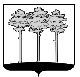 